                         Projektový den 8. 11. 2017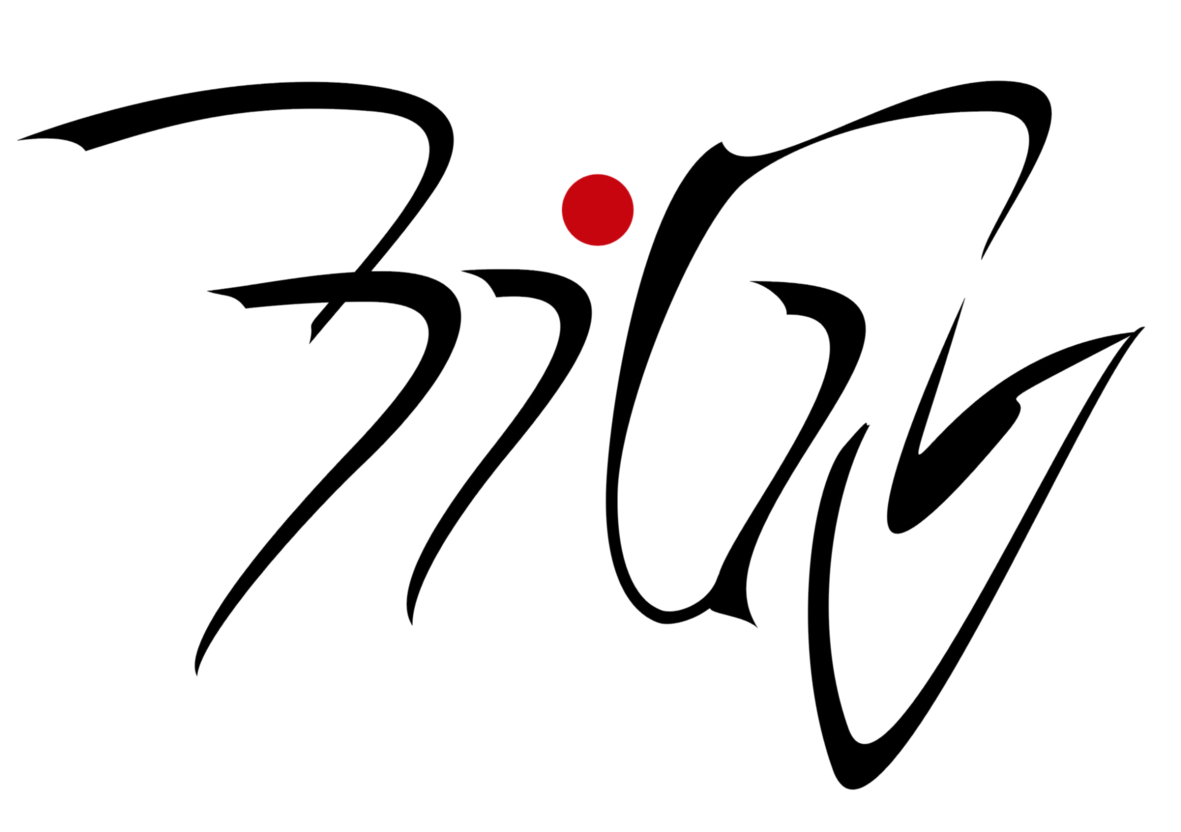 _____________________________________Španělský jazykTéma: VIDEOKURZCílem letošního projektového dne bude vytvoření krátkých videí natočených studenty na různá témata, která budou moci být následně využita při výuce španělštiny v různých ročnících. Studenti si vyberou témata, na která si připraví vlastní vystoupení (např. vzpomínky na dětství; vyprávění příběhu), rozhovory (např. anketa na téma „aktivity volného času“; náhodné setkání s kamarádem) nebo situace (např. objednávka jídla v restauraci; popis cesty) a svůj herecký a zároveň jazykový výkon zaznamenají na video. Program:stanovení a rozdělení témat, kterým se budeme věnovatpříprava textu a jeho nastudovánínacvičování vystoupení, rozhovorů či situacevlastní natáčenízávěrečná projekcevyhodnoceníMísto realizace: třída, prostory školy a okolí, restaurace MexitaČas: 8 – 14 hPočet studentů: 15Požadavky pro studenty: ochota hrát před kameroumaximální snaha podat korektní jazykový výkon: správná výslovnost, intonace, dodržování gramatických pravidelochota poskytnout a použít vlastní nahrávací zařízeníGarant projektu: Kateřina Průšová